                                                                 День  мудрости.                Ежегодно в  Заиграевском  социально – реабилитационном центре проводится  акция к  Дню Пожилого человека, где  воспитанники центра поздравляют бабушек и дедушек из Заиграевского  дома- интерната, а сотрудники центра своих коллег, которые находятся на заслуженном отдыхе.  Каждый год акцию проводим в разном формате:  приглашали  к себе в центр на чашку  чая, устраивали осеннее кафе, проводили поздравительные концентры. Но вот уже второй  год в связи с пандемией поздравляем своих ветеранов  на дому, делаем небольшие подарочки и поздравительные открытки. Наши мудрые люди с благодарностью  принимают поздравления коллектива, от всего сердца желают всем крепкого здоровья и мирного неба над головой.                                           Валентина Васильева           Специалист по соц. работе ЗСРЦН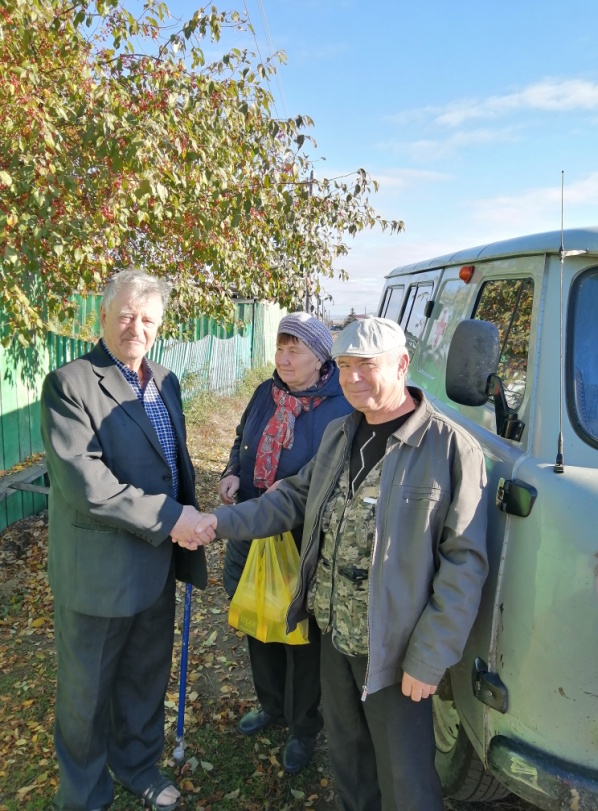 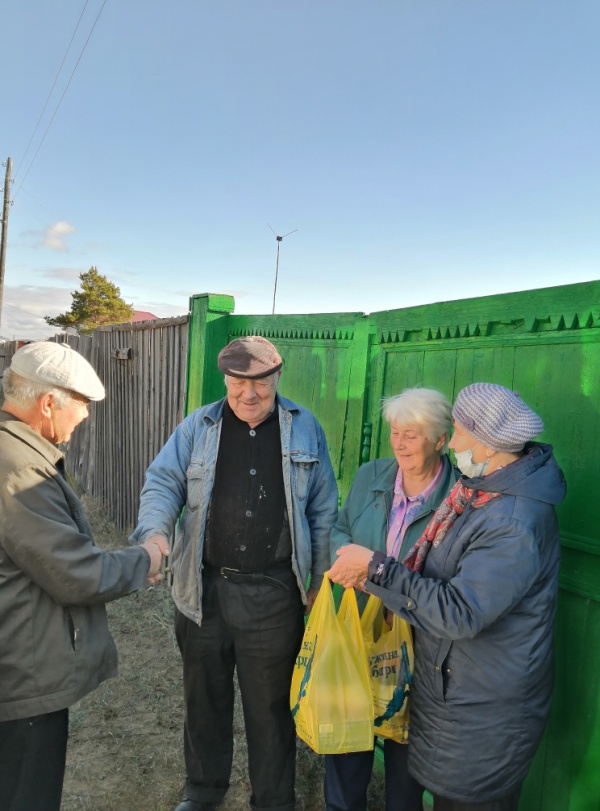 